Inhoudsopgave  1	WECAFC Statuten									   1  2	Procedureregels									   9  3	FAO Constitutie									 15  4	Verdrag over privileges en immuniteiten van gespecialiseerde organisaties	 28  5	VVLR/UNCLOS									 29  6	FAO Principes en Procedures							 30  7	Bijlage bij FAO Principes en Procedures						 31  8	Reglement HVN									 40  9	Bepalingen uit Statuten								 4110	Bepalingen uit Conventies en Overeenkomsten					 4211	Algemene Regels van de Organisatie						 4512	Vienna Convention									 5313	Resolutie 12/79									 541	WECAFC Statuten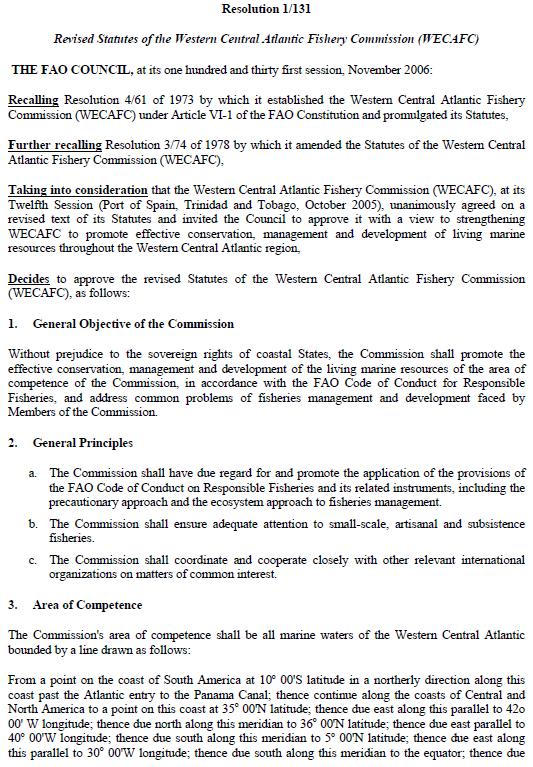 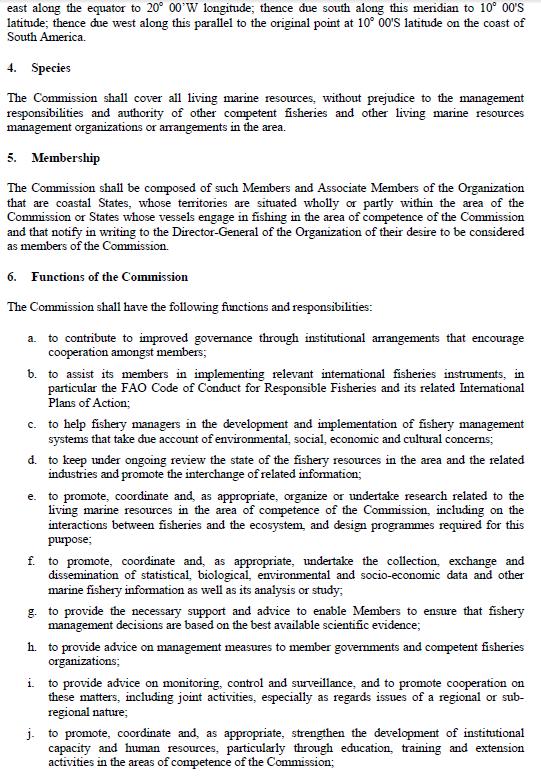 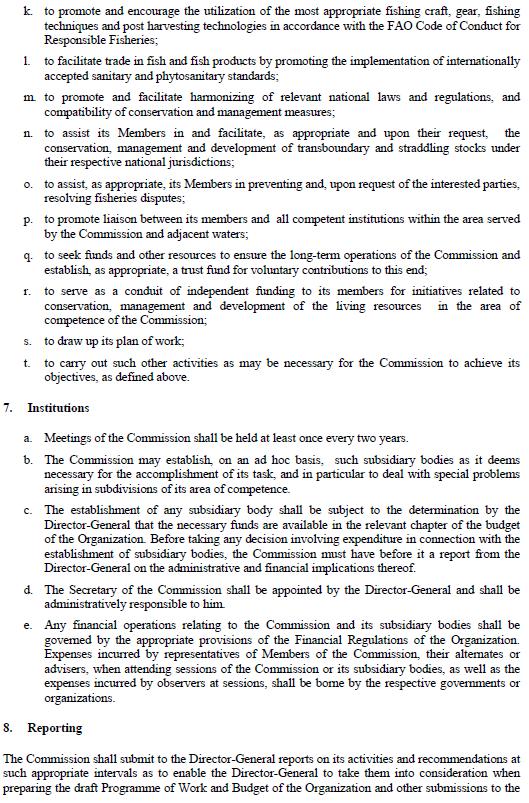 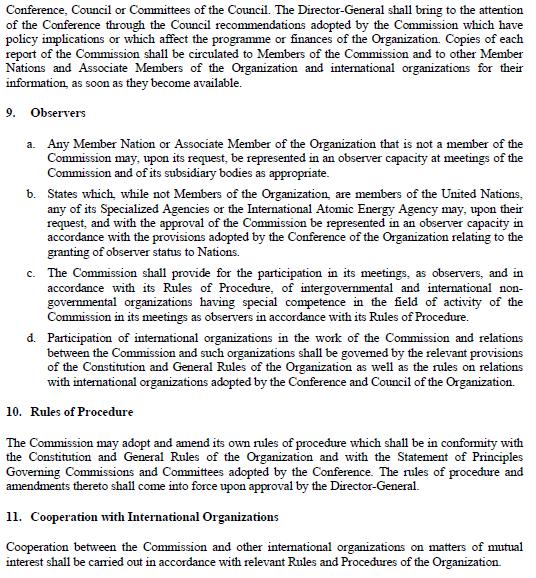 2	Procedureregels 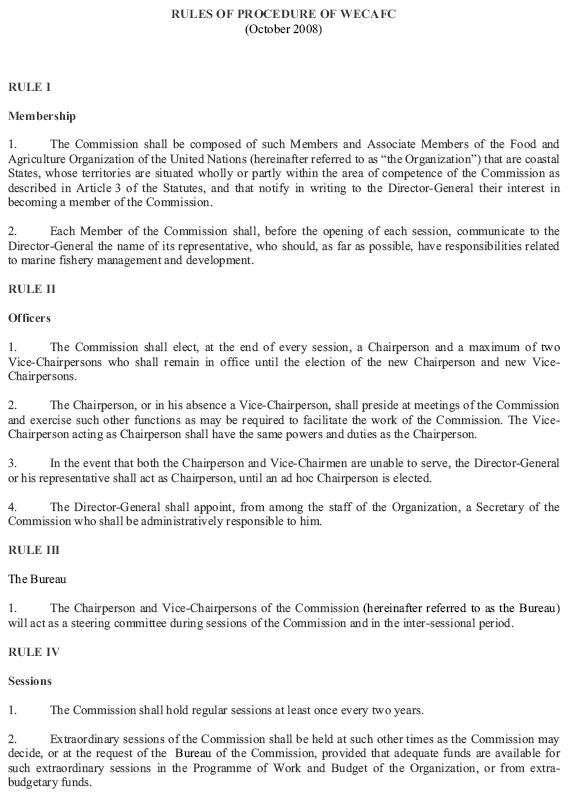 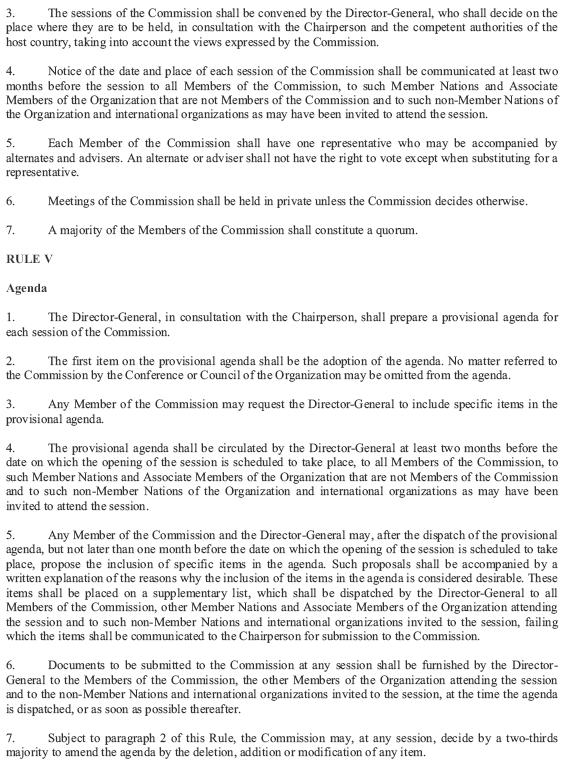 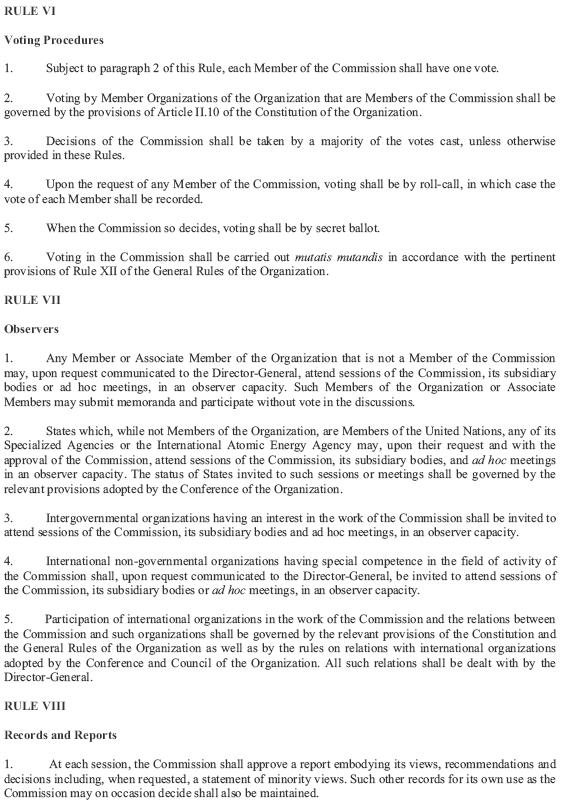 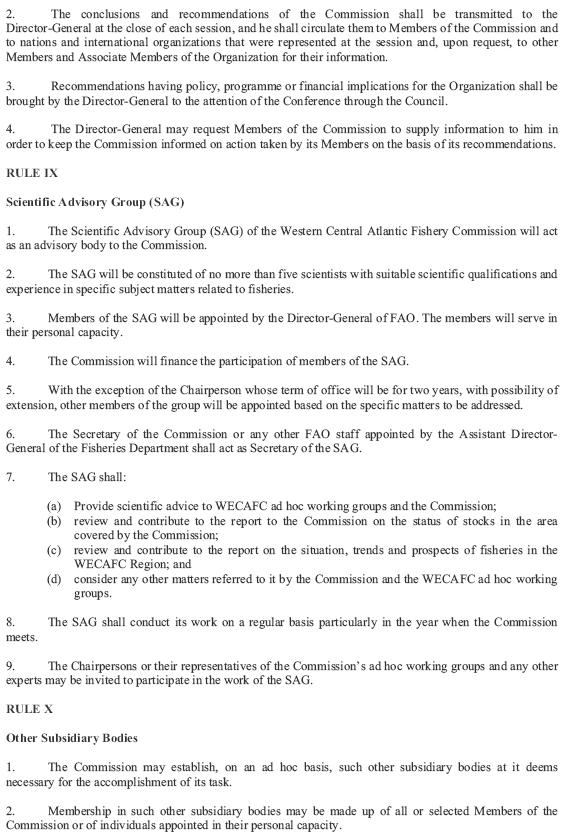 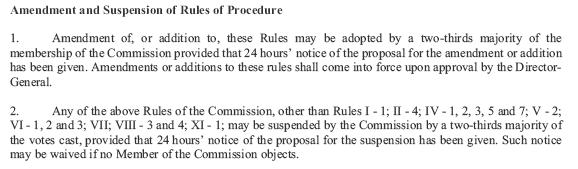 3	FAO Constitutie 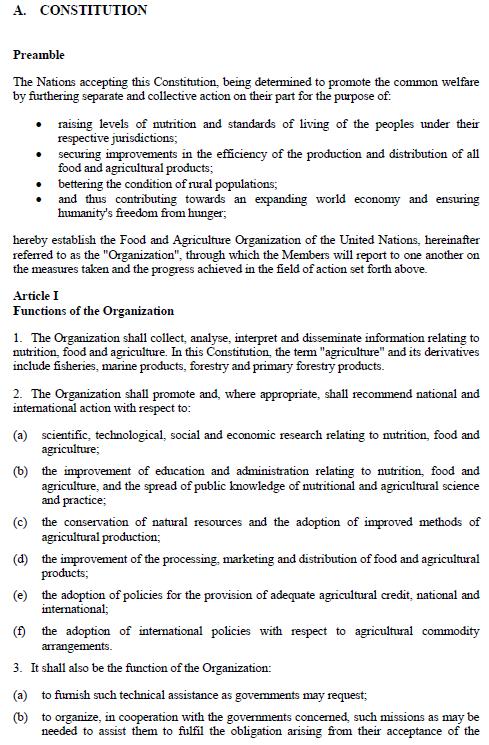 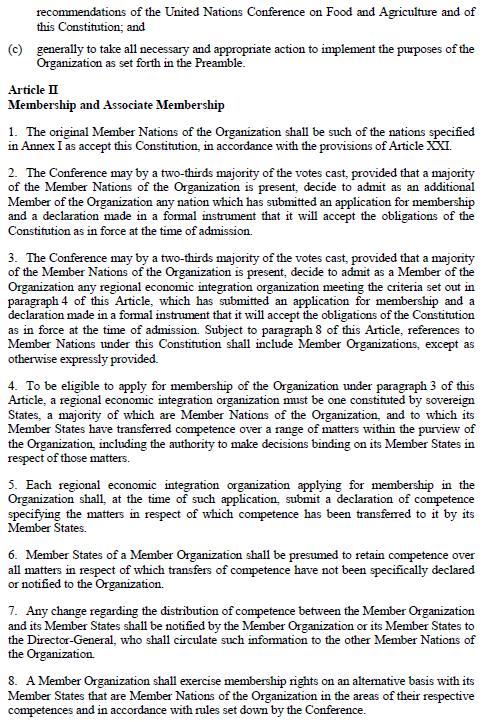 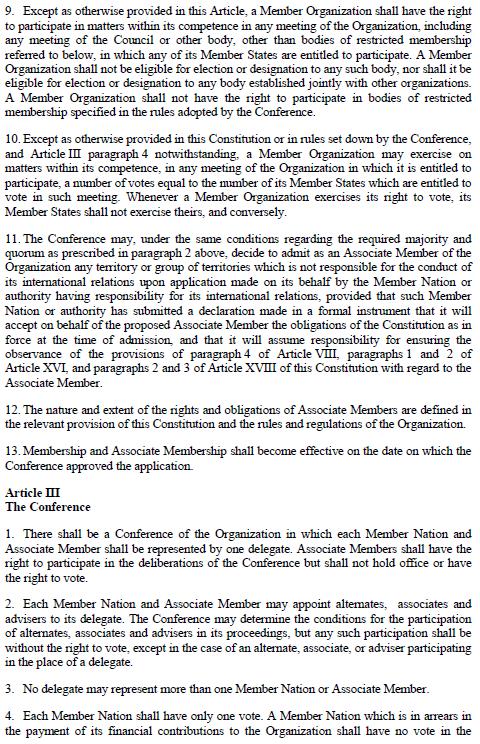 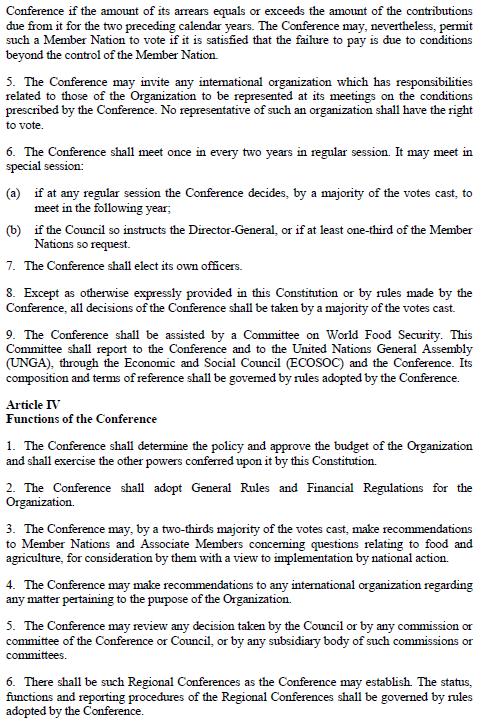 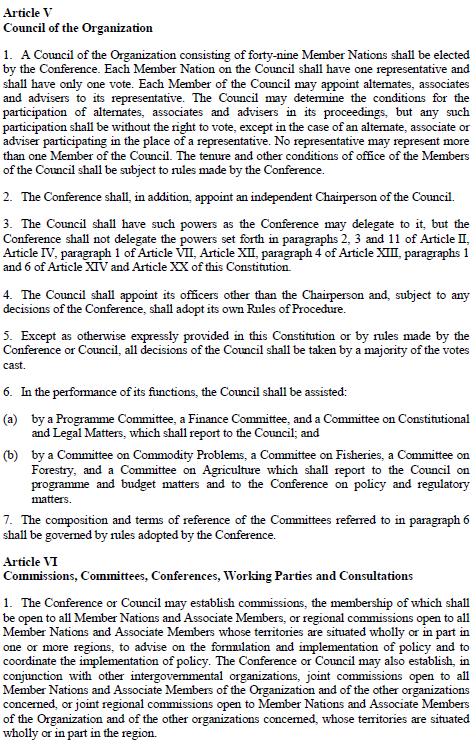 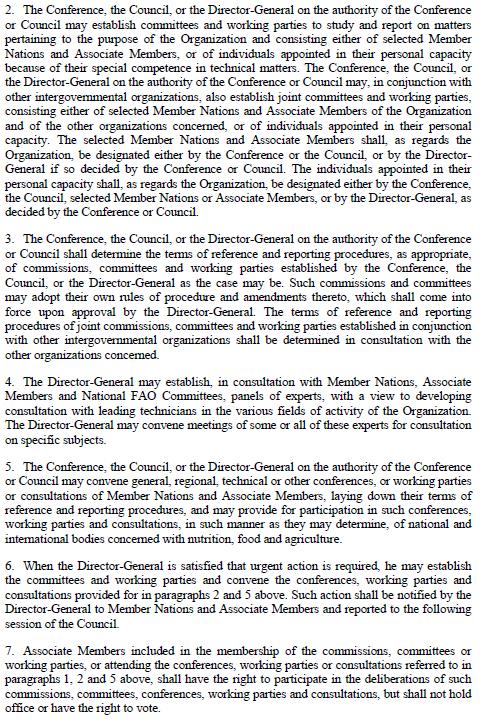 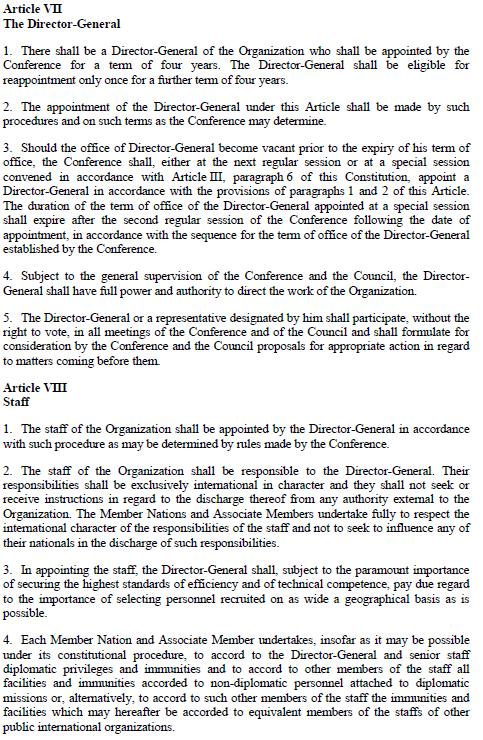 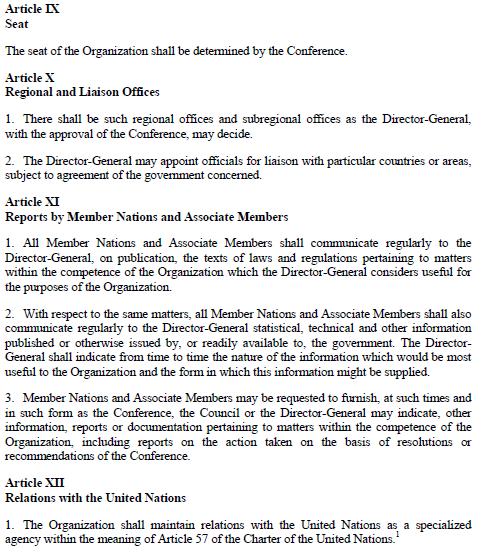 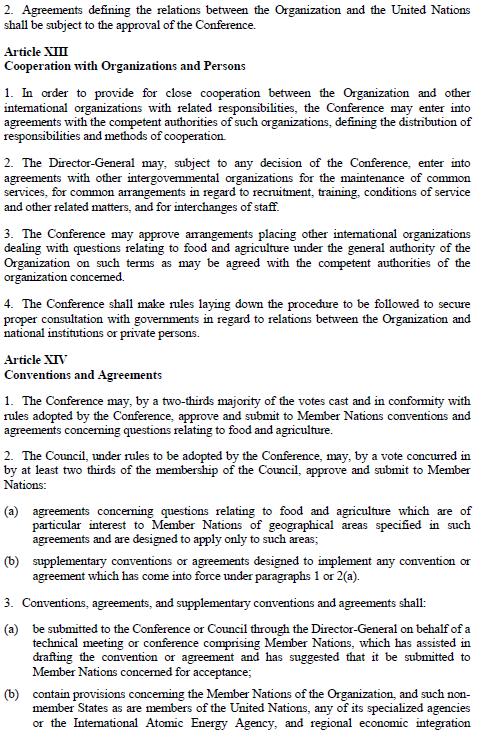 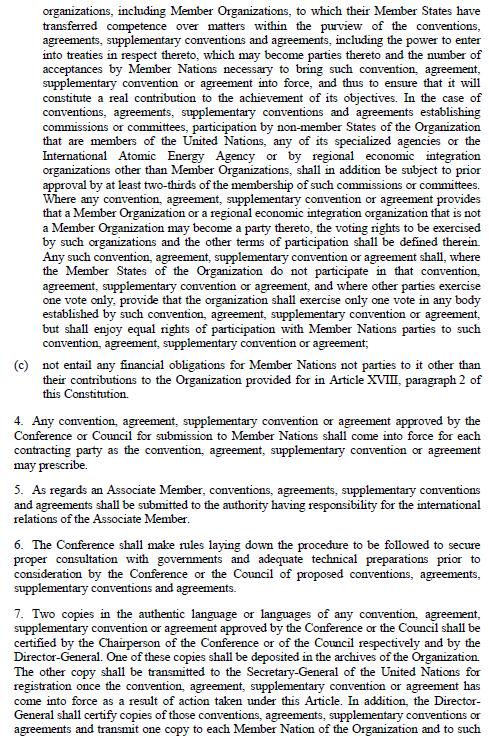 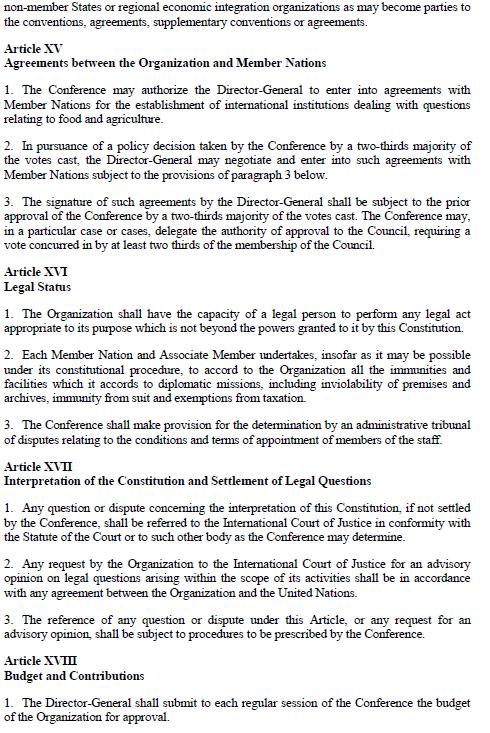 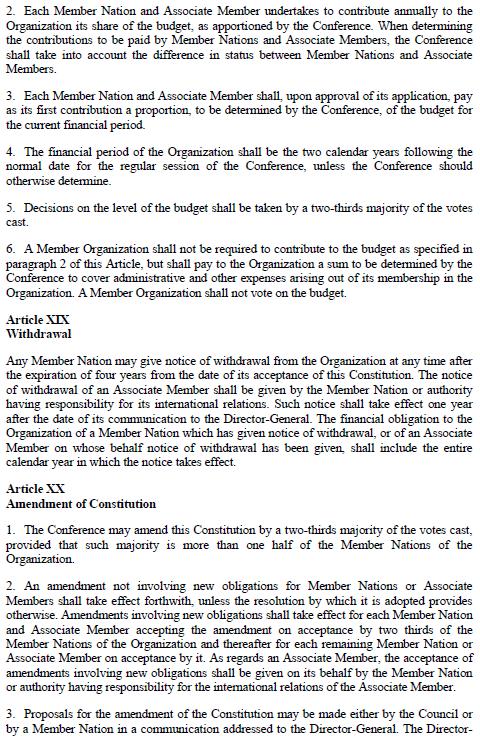 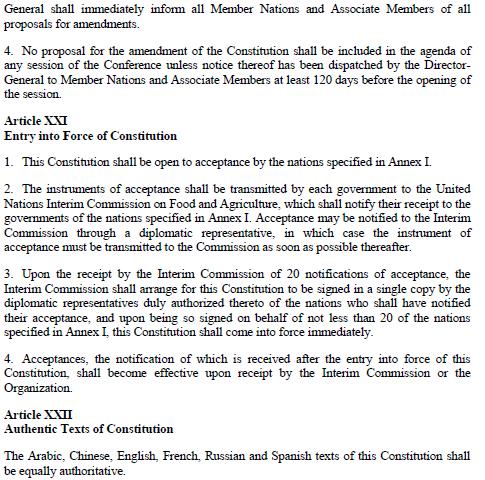 4	Verdrag over privileges en immuniteiten van gespecialiseerde organisaties Relevante artikelen: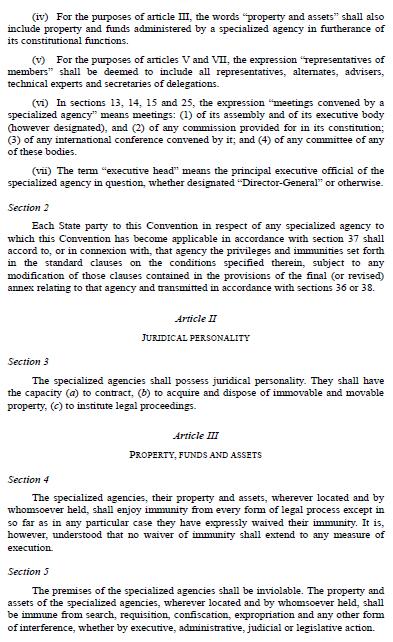 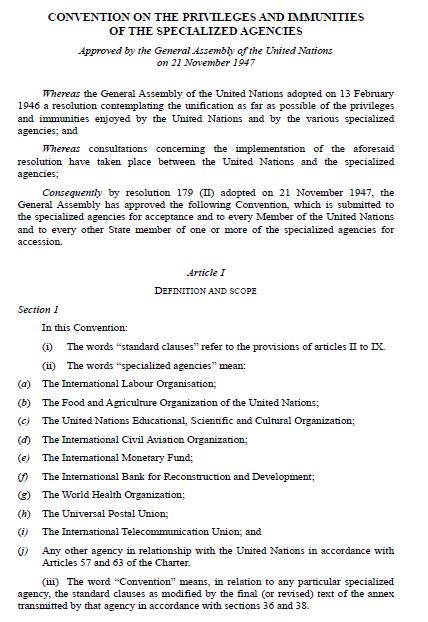 5	VVLR/UNCLOS Artikel 1 Verdrag inzake de visserij en de instandhouding van de levende rijkdommen van de volle zee: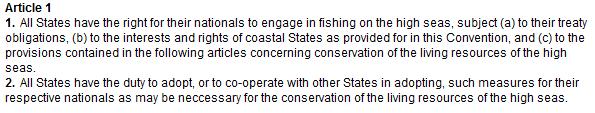 Artikel 116 United Nations Convention on the Law of the Sea: 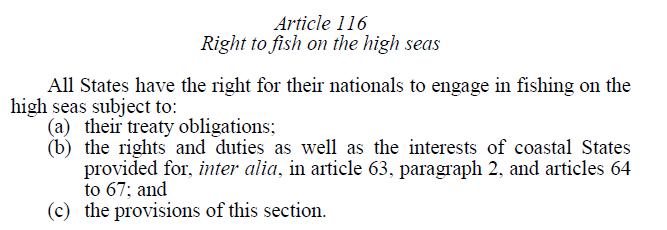 6	FAO Principes en Procedures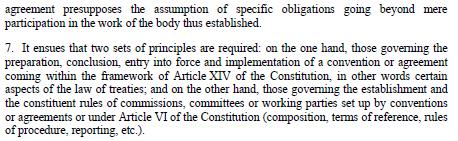 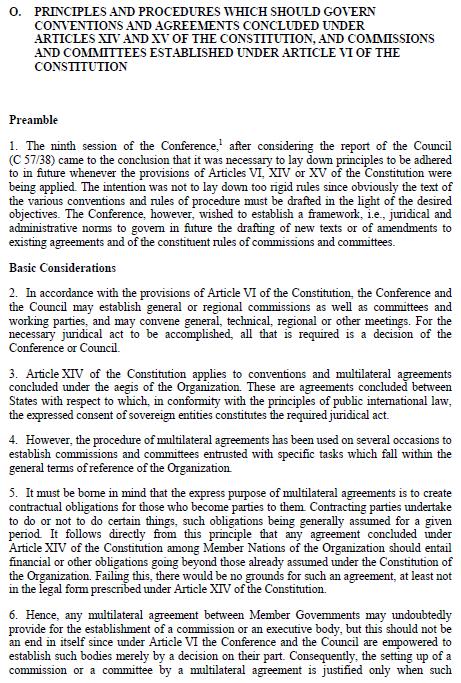 7	Bijlage bij FAO Principes en Procedures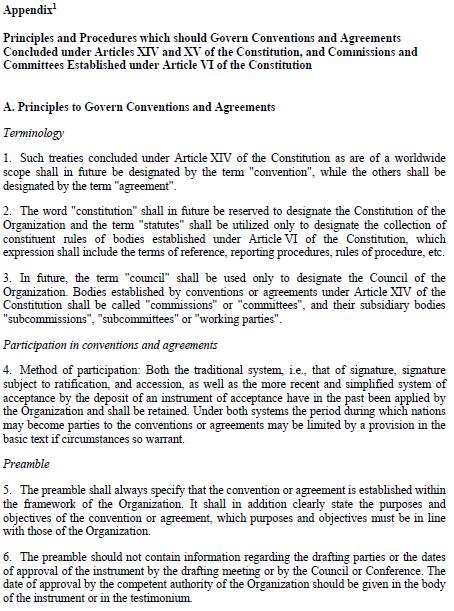 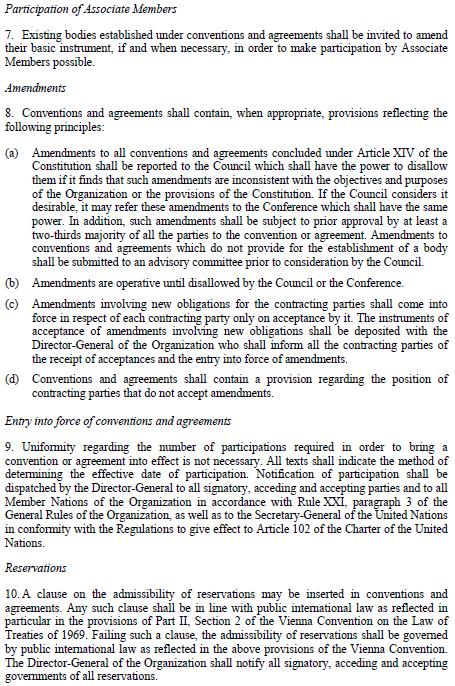 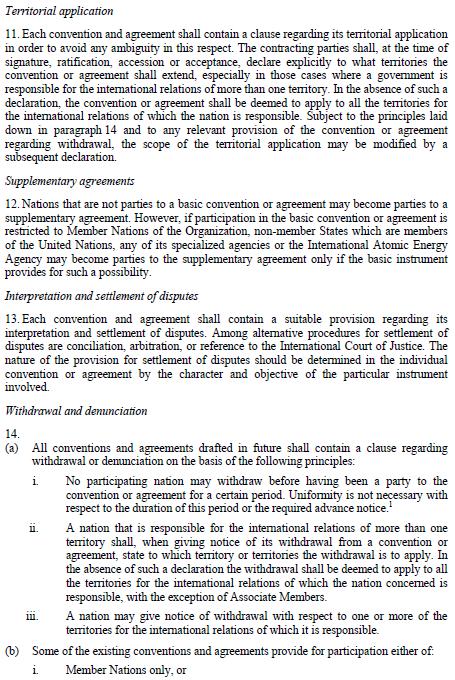 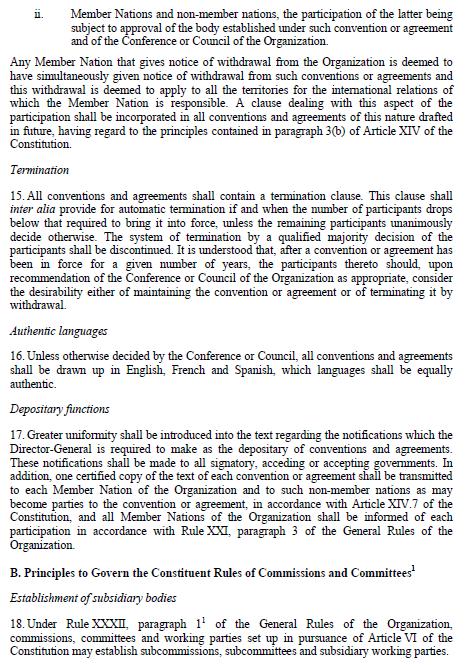 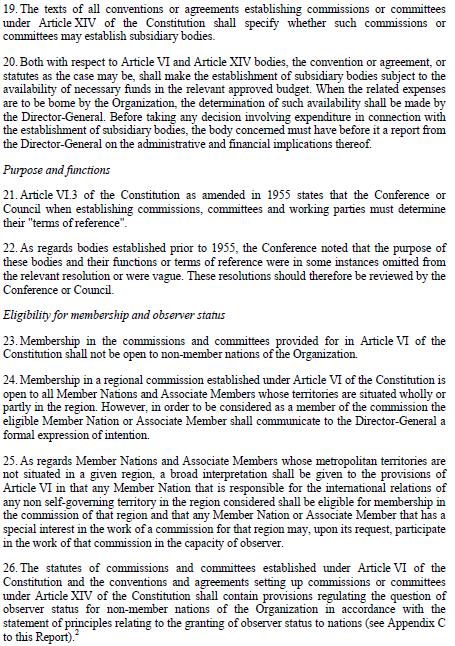 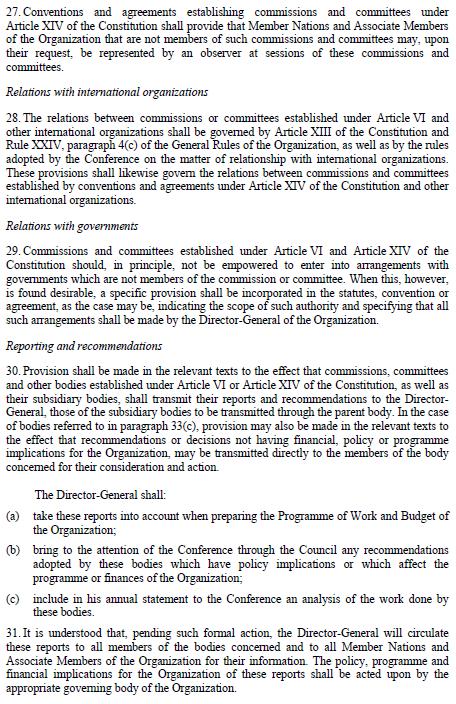 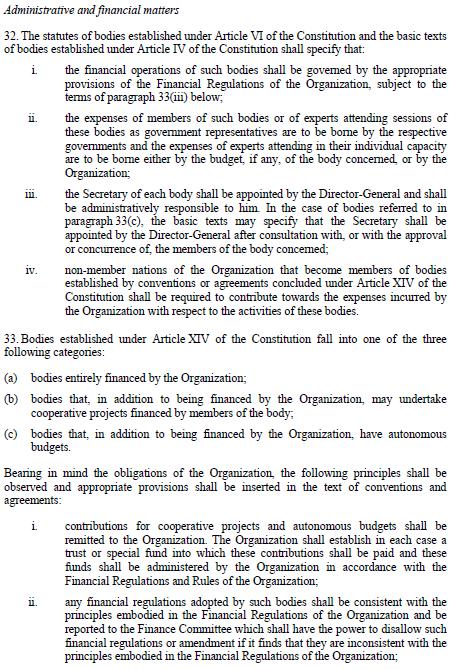 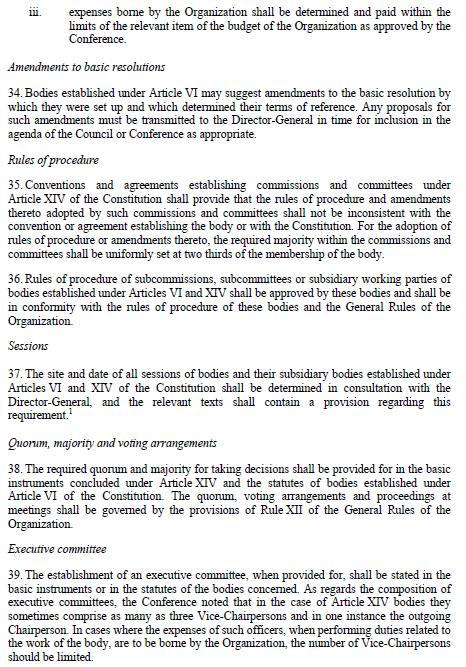 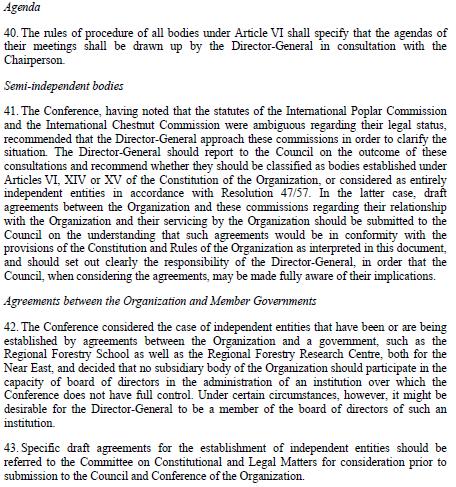 8	Reglement HVN	Artikel 1 Reglement: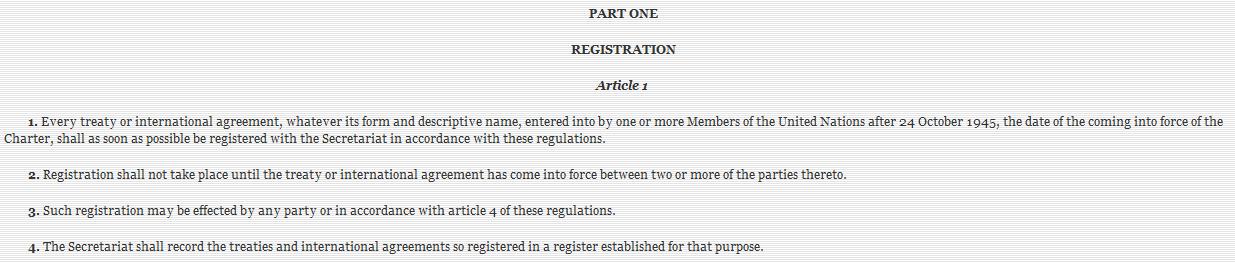 Artikel 10 Reglement: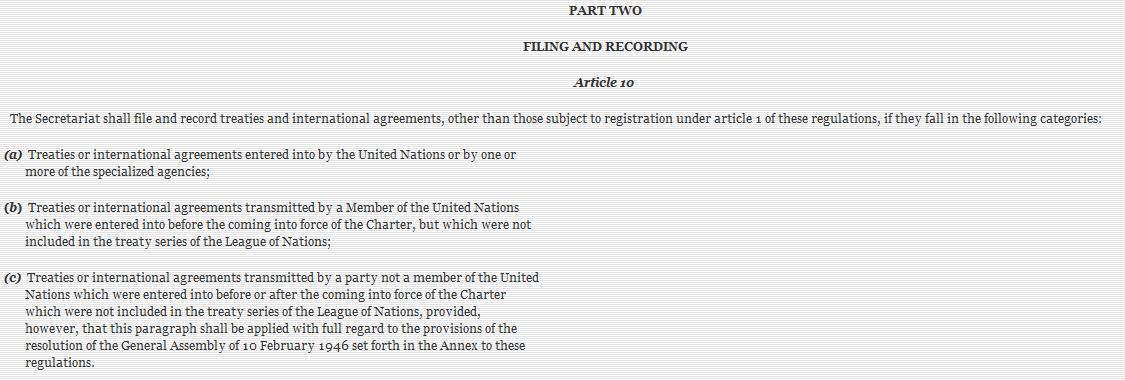 9	Bepalingen uit StatutenArtikel 7 EIFAAC Statuten: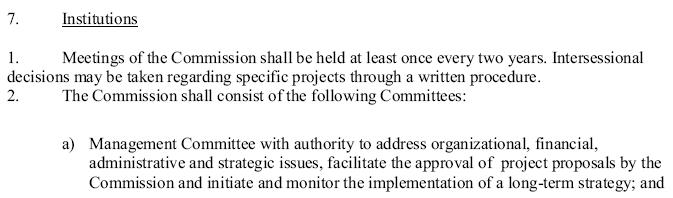 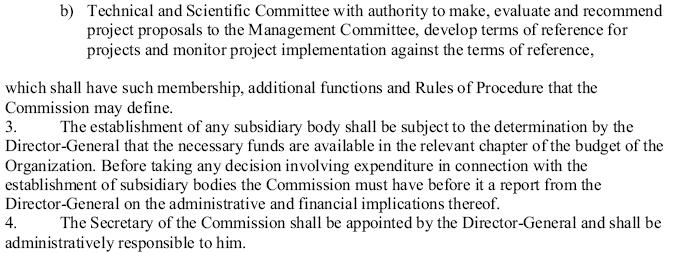 10	Bepalingen uit Conventies en OvereenkomstenArtikel II lid 1 GFCM Overeenkomst: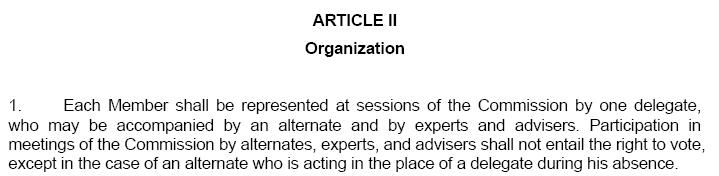 





Artikel III GFC Overeenkomst: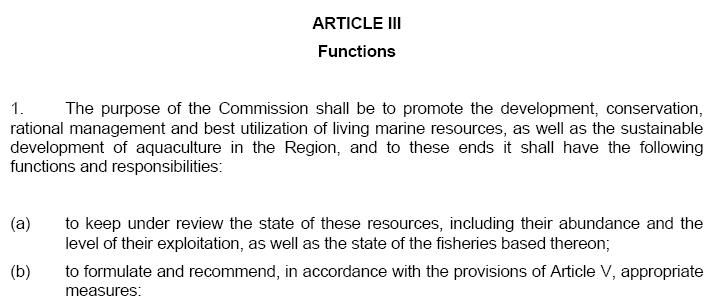 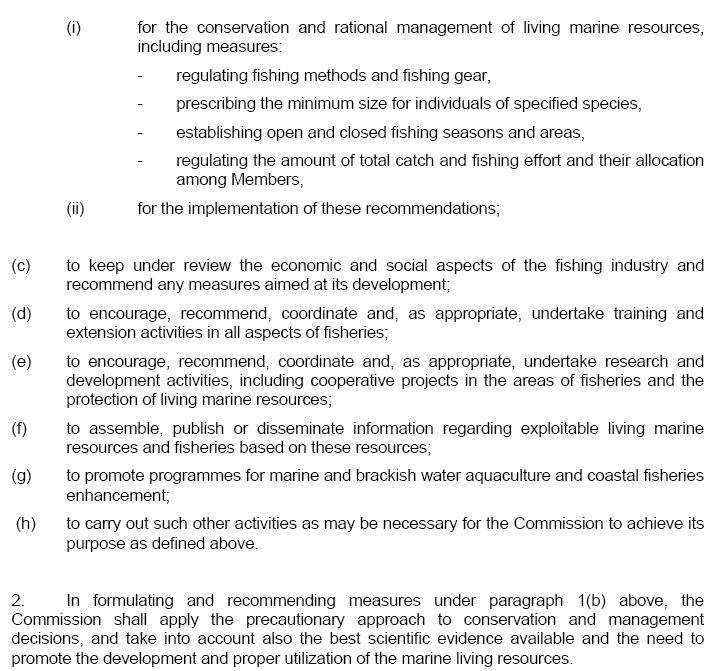 Artikel III lid 1 ICCAT Conventie:






Artikel IX ICCAT Conventie: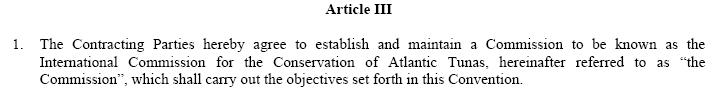 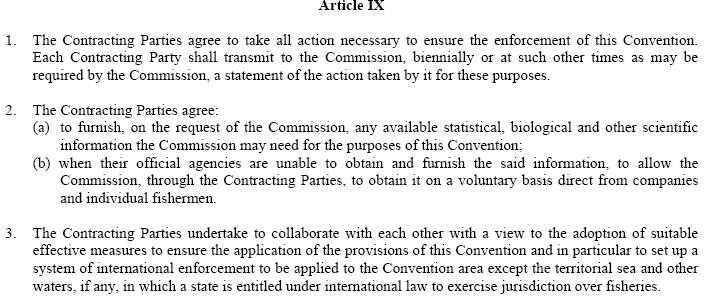 Artikel 12 NEAFC Conventie: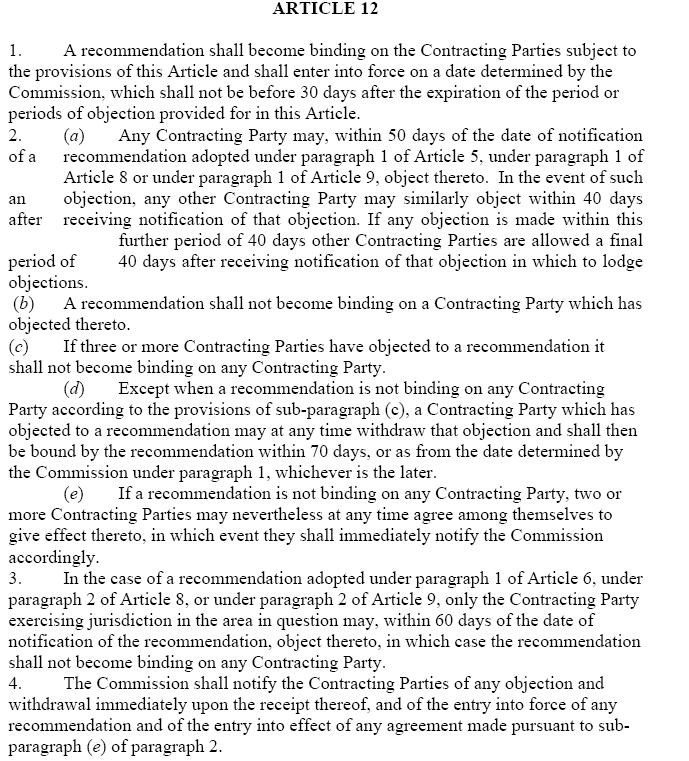 11	Algemene Regels van de OrganisatieArtikel XII Algemene Regels van de Organisatie: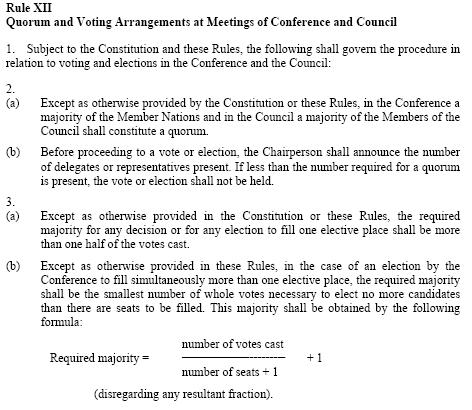 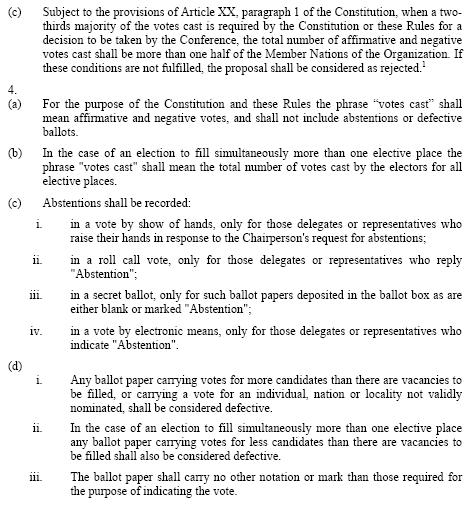 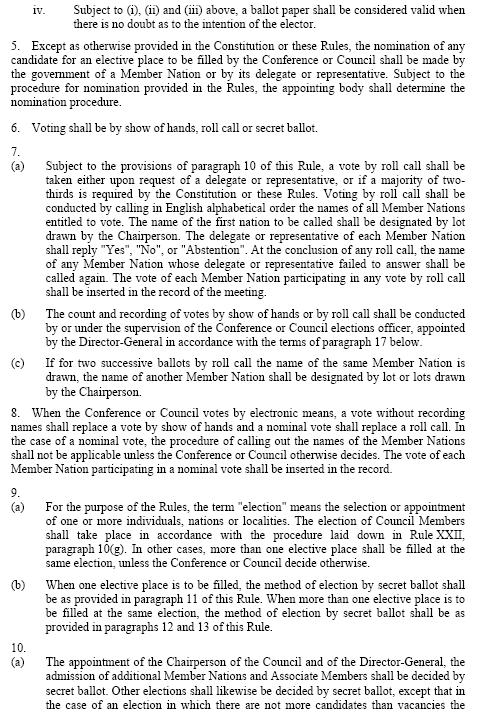 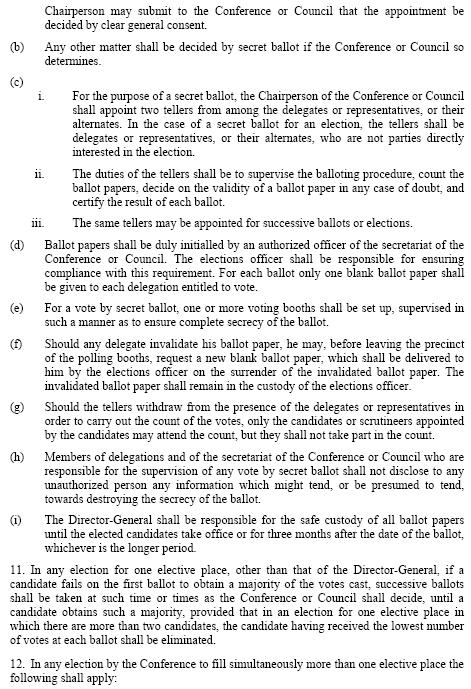 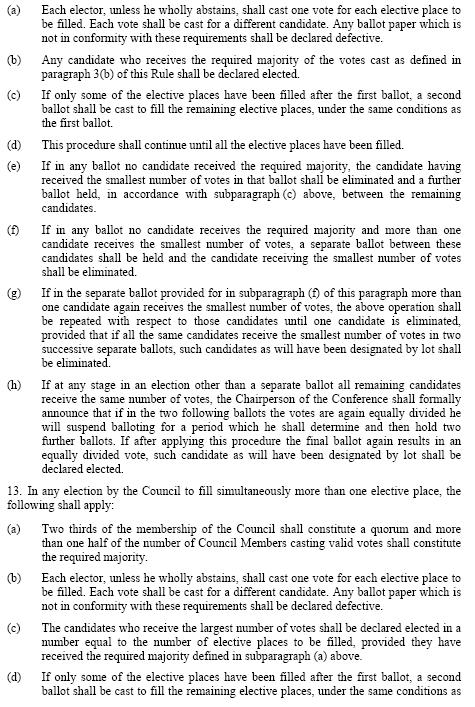 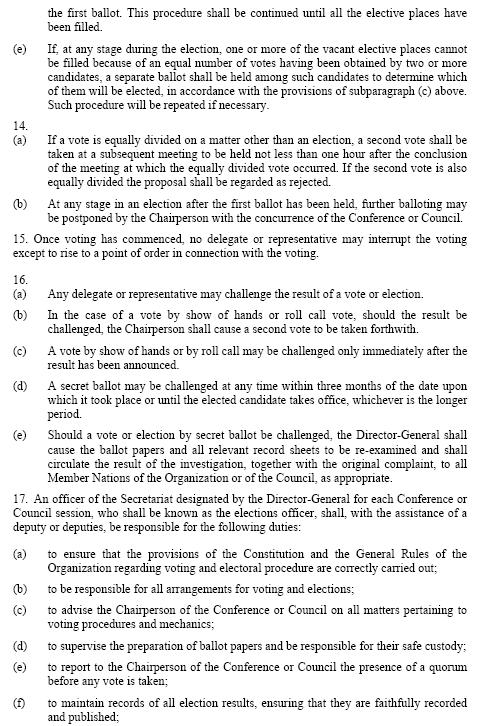 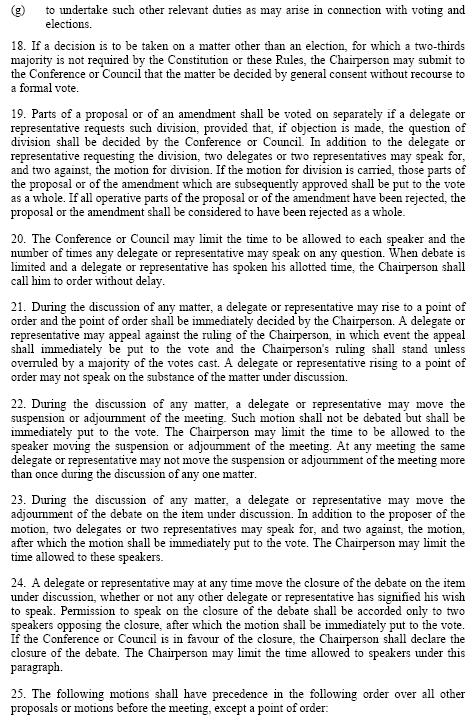 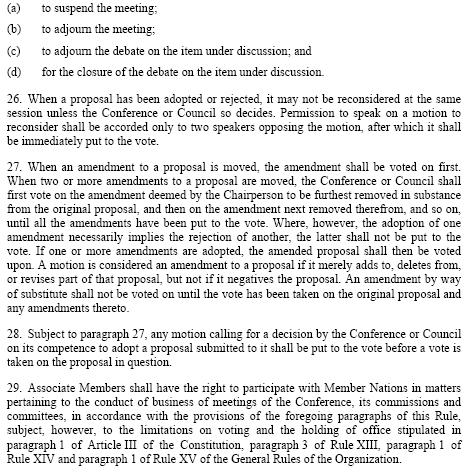 12	Vienna ConventionArtikel 5 Vienna Convention: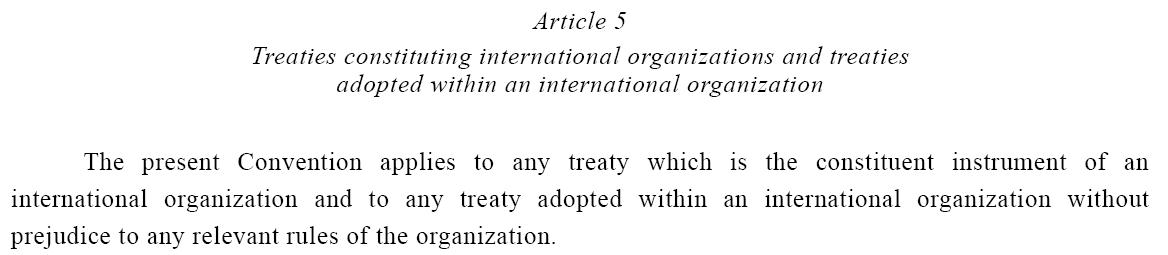 Artikel 26 Vienna Convention: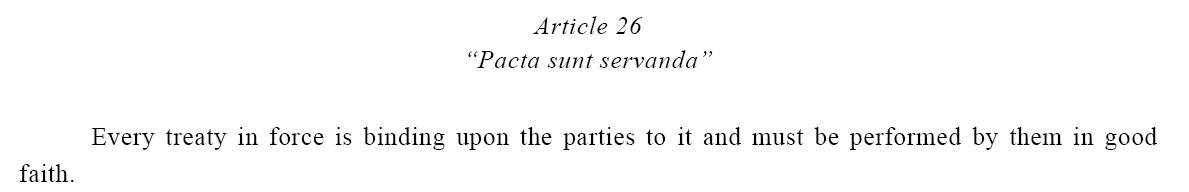 Artikel 66 Vienna Convention: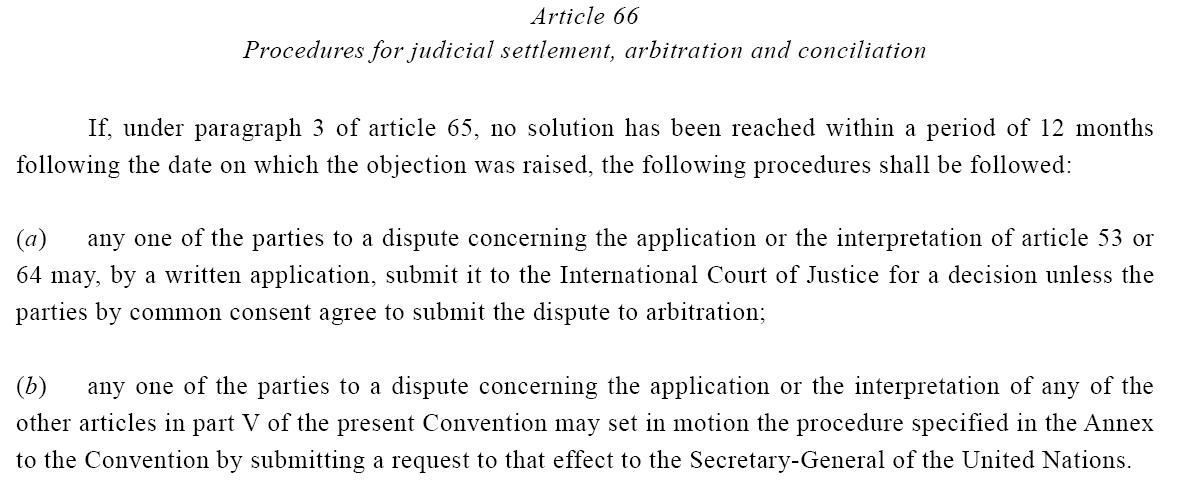 13	Resolutie 13/79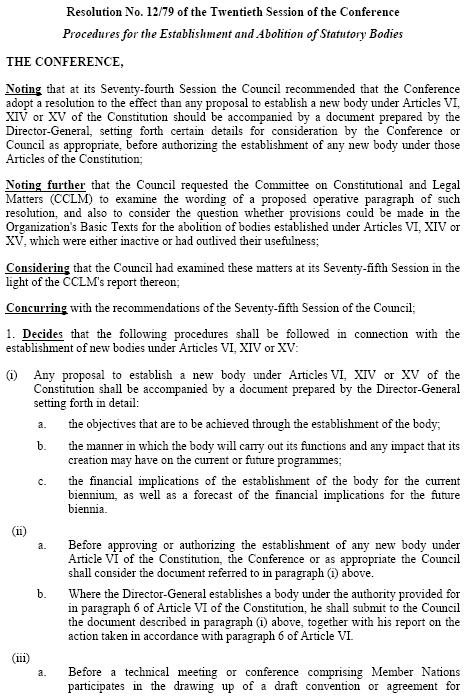 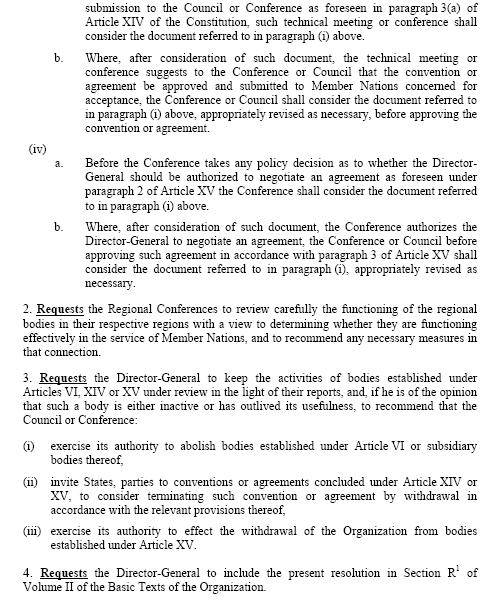 